ROZHOVOR VE ŠKOLE 		          	k naučení 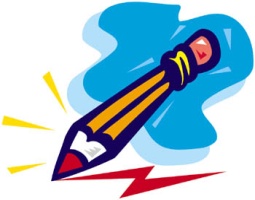 ROZHOVOR VE ŠKOLE 		          	k naučení 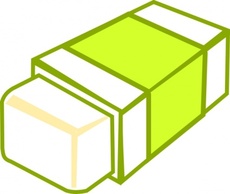 ROZHOVOR VE ŠKOLE 		          	k naučení 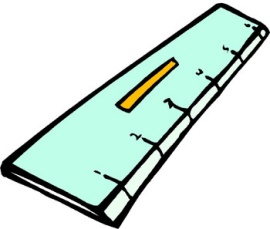 Can I borrow your pencil, please?kᴂn ai borǝu jo: pensl pli:sMůžu si prosím půjčit tvoji tužku, prosím?Here you are.Hiǝ ju:a:Prosím. (tady je)Thank you.θᴂnk ju:Děkuji.Can I borrow your rubber, please?kᴂn ai borǝu jo: rabǝ pli:sMůžu si prosím půjčit tvoji gumu, prosím?Here you are.Hiǝ ju:a:Prosím. (tady je)Thank you.θᴂnk ju:Děkuji.Can I borrow your ruler, please?kᴂn ai borǝu jo: ru:lǝ pli:sMůžu si prosím půjčit tvoje pravítko, prosím?Here you are.Hiǝ ju:a:Prosím. (tady je)Thank you.θᴂnk ju:Děkuji.